Tammy Bodner  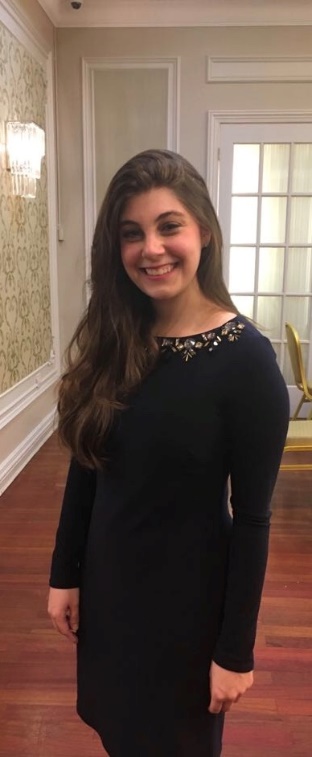 Cedarhurst, New York  Birth Date: January 11, 1994 Contact Phone#: 516-426-2992 Schools: Shulamith (Long Island) Elementary  SKA High School Stern College – Graduated Spring 2015 Developmental Psychology Major  Queens College Graduate School – Graduated May 2018 Masters in School Psychology Employment:  Department of Education School Psychologist in BrooklynOwner of children’s clothing company Parents:Father - Yakov Bodner -Owner of Telecom Business      - Baal Koreh and served as president of shul for 7 years Mother - Estie (Schulhof) Bodner -North Shore Hebrew Academy HS Special Ed TeacherGrandparents:Maternal- Chazzan Moshe A”H and Ruchama SchulhofPaternal- Naftali A”H and Alice BodnerSiblings:  Daniel- 30 years old (Marketing Analyst) married to Sefi (nee Shuman)  Shani - 22 years old (Office Administrator at tile company) married to Eli Steiner Michal -20 years old, Queens College Shul: Kehillas Bais Yehudah Tzvi (Red Shul)       Rabbi & Rebbetzin Yaakov Feitman – (516) 850-4777References:  Mr. & Mrs. Jay Shuman (mechutanim) - 908-612-5787 or 908-906-7344   Mrs. Naomi Cohen (family friend) - 516-569-5759 Mrs. Ruchama Frisch (family friend) - 646-872-2829 Sefi (Shuman) Bodner (Sister in law and friend) - 908-419-7933 Chanie Shalmoni (Tammy’s friend) - 718-614-7984Tanya Schulman (Tammy’s friend) – 845-826-0378About Me: I consider myself a down to earth person, who loves to travel. People would describe me as friendly, loyal and someone you can count on. Though my schooling may seem more modern, I have always been more to the “right” frum wise. I come from a heimish family that values living in a modern world yet keeps to a frum home. I follow hilchos tznius and as the women in my family do, I intend to cover my hair when married.What I am looking for:I would like a professional who grew up going to yeshiva type schools. I’d also like for him to be makpid on davening three times a day and have a strong connection to Yiddishkeit while still being part of the secular world. Most important to me is someone who is a “mentch”. I am looking for someone who is sensitive to other’s feelings, sincere in his words and actions, humble and is well respected. I am looking for someone to build a life with, a family and someone who will share the ups and downs of life.